Mur u Kul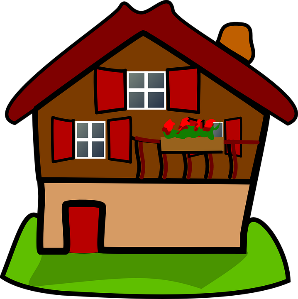 Mur id-dar.                   Kul il-ħut.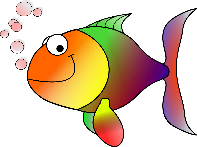 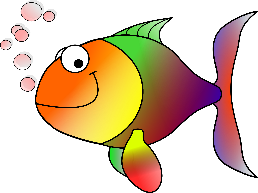 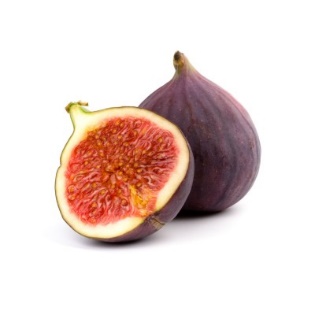 Kul it-tin.Kul it-tut.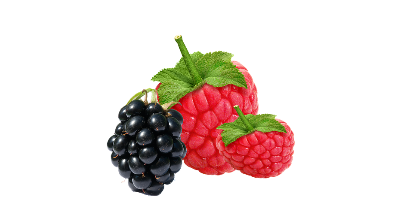 Sar il-ħin.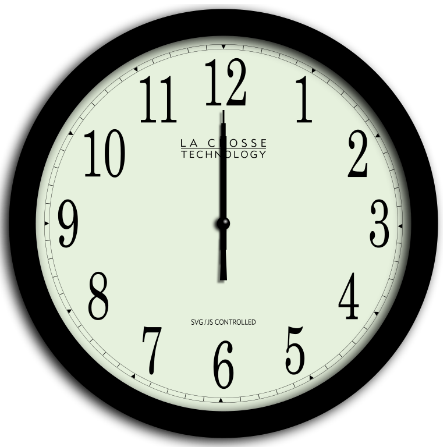 Il-ħin tar.Il-Papa`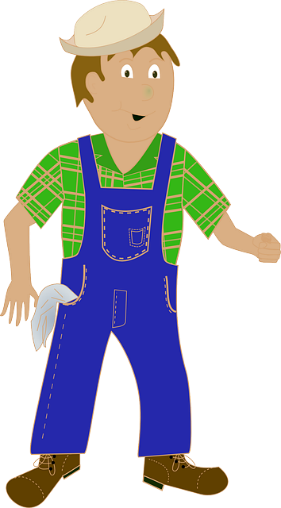 Il-papa` mar id-dar.Il-papa` ġab il-ħut.Il-papa` ġab il-ful.L-ikel sar.L-ikel sar fuq in-nar.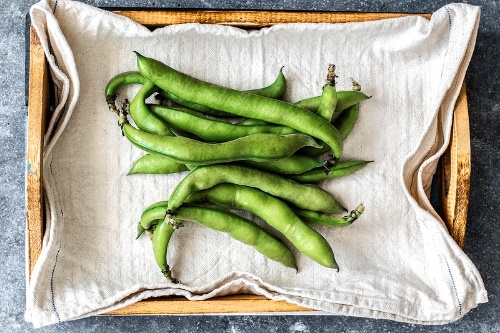 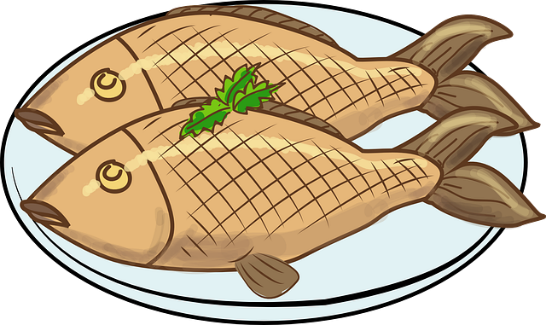 